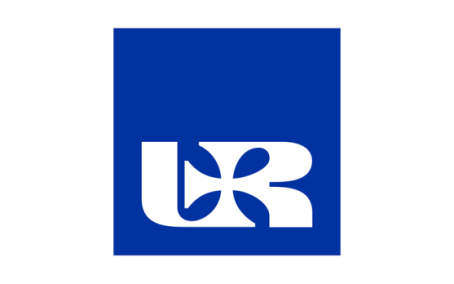 Sygn.: ……………………………..Formularz zgłoszeniowyMiejsce: ………………………………………………………Data: ………………………………………………Dane osoby zgłaszającej sprawę:Imię i nazwisko: ……………………………………………………….……………………………………………Stanowisko: …………………………………………………………………………………………………………Afiliacja: ………………………………………………………………………………………………………………Tel: ……………………………………………………………………………………………………………………Email: ………………………………………………………………………………………………………………..Krótki opis sprawy:Oczekiwania wobec Rzecznika:Upoważnienie do działania we wskazanym zakresie:Upoważniam Rzecznika Akademickiego do następujących działań i ujawnienia moich danych osobowych:Klauzula poufności: Rzecznik akademicki w swojej działalności kieruje sią zasadą poufności (§ 1 ust. 4 Zarządzenia nr 71/2022 Rektora UR z dnia 21.06.2022 w sprawie powołania Rzecznika akademickiego). Zgodnie z tą zasadą bez zgody osoby zainteresowanej Rzecznik nie ujawnia jej danych osobowych ani szczegółów sprawy żadnej innej osobie ani jednostce organizacyjnej funkcjonującej w Uniwersytecie Rzeszowskim.Podpis zgłaszającego ……………………………………………………………………………………………